							Nowogród Bobrzański, 27 maja 2022r.GKIII.6220.7.2021.MJSOBWIESZCZENIEBurmistrz Nowogrodu Bobrzańskiego, działając na podstawie art.30, art. 33 ust.1, w związku z art. 79 ust. 1 ustawy z dnia 3 października 2008r. o udostępnianiu informacji o środowisku i jego ochronie, udziale społeczeństwa w ochronie środowiska oraz o ocenach oddziaływania na środowisko (t.j. Dz. U. z 2022 r. poz. 1029)podaje do publicznej wiadomościinformację o przystąpieniu do przeprowadzenia oceny oddziaływania przedsięwzięcia na środowisko i przeprowadzeniu procedury udziału społeczeństwa w ramach postępowania w sprawie wydania decyzji o środowiskowych uwarunkowaniach dla przedsięwzięcia polegającego na: „Budowie Elektrowni Słonecznej wraz z infrastrukturą towarzyszącą działce nr ew. 1373, 1384/1, 1384/3, 1386, 1389, 1390, 1391, 1394, 1396, 1398, 1403, 1405/1, 1405/2, 1407/3, 1409, 1452/1, 1452/3, 1381/3, 1380, 1387, 1385, 1397/1, 1397/2, 1397/3, 1395, 1383/3, 1393, 1406, 1455/2, 1455/1, 1452/2, 1405/3, 1832 (obręb 0002) w obrębie ew. Nowogród Bobrzański, Gmina Nowogród Bobrzański (proj. Nowogród Bobrzański III)”, powiat zielonogórski, woj. lubuskie.Niniejsze postępowanie zostało wszczęte na wniosek Izy Michałek pełnomocnika spółki Elektrownia PV 83 
Sp. z o.o.  ul. Puławska 2, 02-566 Warszawa. W ramach prowadzonego postępowania został sporządzony raport o oddziaływaniu przedsięwzięcia na środowisko, przedłożony organowi w dniu 9 lutego 2022r., który został przekazany do uzgodnienia Regionalnemu Dyrektorowi Ochrony Środowiska w Gorzowie Wielkopolskim. W ramach uzgodnienia Regionalny Dyrektor Ochrony Środowiska w Gorzowie Wielkopolskim (postanowienie znak: WZŚ.4221.63.2022.AJ z dnia 4 kwietnia 2022 r.) wydał postanowienie w sprawie uzgodnienia warunków realizacji przedsięwzięcia.Jednocześnie zawiadamiam wszystkich zainteresowanych o możliwości zapoznania się z dokumentacją sprawy, w tym z raportem o oddziaływaniu przedsięwzięcia na środowisko oraz uzgodnieniem Regionalnego Dyrektora Ochrony Środowiska w Gorzowie Wielkopolskim (miejsce udostępnienie: Urząd Miejski w Nowogrodzie Bobrzańskim, ul. Juliusza Słowackiego 11, 66-010 Nowogród Bobrzański, pokój nr 203, I piętro, w godzinach pracy urzędu, po wcześniejszym umówieniu się telefonicznie pod nr tel: 517 886 285) oraz możliwością składania uwag i wniosków w formie: pisemnej (adres: Urząd Miejski w Nowogrodzie Bobrzańskim, ul. J. Słowackiego 11, 66-010 Nowogród Bobrzański), elektronicznej (m.jaroszewicz@nowogrodbobrz.pl) i ustnej (w Urzędzie Miejskim w Nowogrodzie Bobrzańskim), w terminie do 27 czerwca 2022 r. Złożone uwagi i wnioski zostaną rozpatrzone przez Burmistrza Nowogrodu Bobrzańskiego przed wydaniem decyzji o środowiskowych uwarunkowaniach. Organem właściwym do wydania decyzji o środowiskowych uwarunkowaniach jest Burmistrz Nowogrodu Bobrzańskiego.Ponadto zawiadamia się, iż zgodnie z art. 35 przywołanej wyżej ustawy- uwagi lub wnioski złożone po upływie wyznaczonego terminu, tj. po dniu 27 czerwca 2022 r., pozostaną bez rozpatrzenia.
Z up. Burmistrzamgr inż. Mirosław WalencikZastępca Burmistrza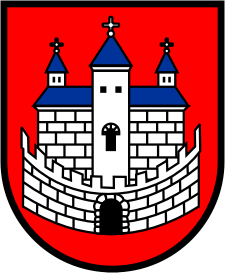 Burmistrz Nowogrodu BobrzańskiegoBurmistrz Nowogrodu BobrzańskiegoBurmistrz Nowogrodu Bobrzańskiegoul. J. Słowackiego 11      66-010 Nowogród Bobrzański NIP: 9291004928
e-mail: now.bobrz.um@post.pl
web: www.nowogrodbobrz.plDni i godziny urzędowania: Poniedziałek  8.00-16.00wtorek - piątek.7.00 – 15.00Nr telefonów i faksów:   Centrala   68 329-09-62Fax             68 329-09-62Nr telefonów i faksów:   Centrala   68 329-09-62Fax             68 329-09-62